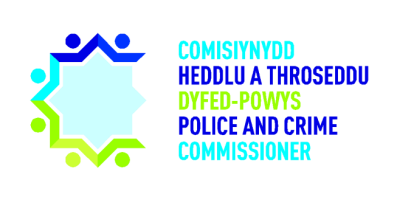 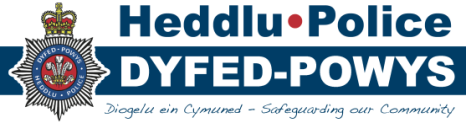 Croesawyd Brian Jones, sydd wedi’i benodi’n Aelod newydd o’r Cyd-bwyllgor Archwilio. Yn ogystal, croesawyd David MacGregor, sy’n arsylwi ar y Pwyllgor. Rhoddwyd diolch arbennig hefyd i Lynne Hamilton, sydd wedi ymddiswyddo o’r Pwyllgor. Rhoddodd y Cyd-bwyllgor Archwilio ddiolch i Lynne am ei holl gyfraniadau gwerthfawr i’r Panel a Byrddau ategol dros y blynyddoedd, gan ddymuno’r gorau iddi ar gyfer y dyfodol.  Cofnodion y cyfarfod a gynhaliwyd ar 2 Chwefror 2023 a Materion yn Codi Nododd FS fod cam gweithredu wedi’i drafod yn y cyfarfod diwethaf ar gyfer cysylltu argymhellion agored perygl uwch sydd wedi bod ar agor ers amser hir i’r gofrestr risg. A30 2022/23: Cysylltu argymhellion agored perygl uwch sydd wedi bod ar agor ers amser hir i’r gofrestr risg. Rhoddwyd diweddariad mewn perthynas â chynllun gwaith y Cyd-bwyllgor Archwilio. Bydd hyn yn cael ei gwblhau unwaith y bydd cylch gorchwyl y Cyd-bwyllgor Archwilio wedi’i gwblhau. Bydd cylch gorchwyl y Cyd-bwyllgor Archwilio’n cael ei gwblhau yn dilyn trafodaethau yn sesiwn hyfforddi Cymru Gyfan ym mis Ebrill. Mae canllawiau newydd CIPFA ar yr agenda i’w trafod er mwyn ceisio cael lefel o gysondeb rhwng cylchoedd gorchwyl ledled Cymru. Mae A26 yn mynd rhagddo ac mi fydd yn cael sylw. Mae A27, sef y PG i siarad gyda swyddogion am yr oedi o ran bancio arian a atafaelwyd, hefyd yn parhau. Fodd bynnag, nododd y CC fod digwyddiad perfformiad ddydd Gwener sy’n canolbwyntio ar gyllid a bancio arian ac amseroldeb, a bydd canlyniadau’r archwiliad hwnnw’n cael eu cynnwys yn y digwyddiad hwnnw.D31 2022/23: Derbyniodd y Pwyllgor fod cofnodion y cyfarfod a gynhaliwyd ar 2 Chwefror yn gofnod gwir a chywir o’r cyfarfod.  Cyfarfod y Grŵp Llywodraethu Corfforaethol Rhoddodd y CC drosolwg o’r prif drafodaethau yng nghyfarfod y Grŵp Llywodraethu Corfforaethol a gynhaliwyd ar 9 Chwefror. Rhoddwyd diweddariad yn y cyfarfod mewn perthynas â gweithgarwch AHGTAEF, archwilio allanol a’r safonau newydd, y gofrestr risg, cylch gorchwyl y Cyd-bwyllgor Archwilio a thrafodaeth fanwl a gafwyd mewn perthynas â’r fframwaith llywodraethu corfforaethol. Cynhelir y cyfarfod nesaf ar 5 Mai. Fframwaith Llywodraethu Corfforaethol ar y Cyd 2023/24Nododd NE y byddai’r Cyd-bwyllgor Archwilio wedi derbyn y diwygiadau Llywodraethu Corfforaethol ar gyfer y flwyddyn i ddod, sef 2023/24. Esboniwyd bod adolygiad ysgafn wedi’i gynnal eleni oherwydd y ffrâm amser mewn perthynas â daliadaeth CHTh. Bydd adolygiad llawn yn cael ei gynnal yn dilyn yr etholiad CHTh nesaf. Esboniodd NE fod yr holl ddiwygiadau arfaethedig wedi’u hamlygu yn y tabl. Nodwyd mai’r newid mwyaf a gynigiwyd oedd y gymeradwyaeth cynnydd tuag at werthoedd cytundeb.  Holodd KC am 4.1.7 o gwmpas yr atebolrwydd ariannol sy’n effeithio ar y Gronfa Heddlu, sef bod yn rhaid cael cymeradwyaeth ysgrifenedig gan y CHTh ymlaen llaw. Fodd bynnag, cydnabyddir nad oes modd, o bosibl, pennu atebolrwyddau cynhennus ac adleisiol ym mhob achos. Meddyliodd KC beth oedd y broses ar gyfer CHTh o ran craffu ar benderfyniadau a’u cymeradwyo. Nododd y PSC nad yw bob tro’n cael ei gydnabod beth allai hynny fod oherwydd ein bod ni’n defnyddio’r geiriau atebolrwyddau cynhennus ac adleisiol. Gan hynny, mae angen llinell olwg glir a bydd pob achos yn cael ei ddwyn i sylw’r PSC. Holodd FS am y cyfeiriad at y Rheoliad Cyffredinol ar Ddiogelu Data a’r Ddeddf Diogelu Data. Holodd FS pa un ai a yw’r Rheoliad Cyffredinol ar Ddiogelu Data’n cael ei ddilyn ers gadael yr UE, neu ai dim ond y Ddeddf Diogelu Data sy’n cael ei dilyn. Cadarnhaodd NE fod angen y ddau, ac maen nhw wedi cryfhau’r geiriad i adlewyrchu’r meysydd gwahanol o fewn y Rheoliad Cyffredinol ar Ddiogelu Data a’r Ddeddf Diogelu Data. Ystyrir bil newydd y Llywodraeth a fydd yn cael ei basio drwy'r Senedd hefyd. Nododd KC hefyd bod y ddogfen bresennol wedi’i chysylltu â chylch gorchwyl y Cyd-bwyllgor Archwilio. Bydd y ddogfen hon yn cael ei diweddaru unwaith y bydd y cylch gorchwyl newydd wedi’i gwblhau.  Cyfarfod y Grŵp Llywodraethu Archwilio Rhoddodd ND drosolwg o gyfarfod y Grŵp Llywodraethu a gynhaliwyd ar 14 Mawrth.  Rhoddodd ND drosolwg o’r cynllun archwilio ar gyfer 2022/23. Nodwyd y cytunwyd i adolygu 23 archwiliad yn ystod y flwyddyn. Esboniwyd fod nifer fawr i’w gwblhau ym mis Mawrth a bod rhai eitemau cydweithredol yn aros am sylwadau. Oherwydd oedi, cytunwyd y byddai dau archwiliad yn cael eu cynnwys yng nghynllun 2023/24.Rhoddwyd trosolwg o’r argymhellion agored. Nodwyd fod yr holl argymhellion archwiliad wedi’u hadolygu a bod unrhyw hen argymhellion yn waith sy’n mynd rhagddo, gydag amserlen glir ar gyfer cynllunio cwblhau’r argymhellion hynny.Holodd FS am y cynnydd o 18 argymhelliad a oedd yn weddill i 30. Esboniodd ND eu bod nhw wedi cwblhau’r archwiliadau eiddo yn ddiweddar, a oedd â nifer fawr o argymhellion. Mae pob argymhelliad wedi’i fanylu’n unigol ac mae hynny wedi achosi cynnydd. Sicrhaodd ND fod yr holl argymhellion hynny’n cael eu hadolygu a bod cynllun mewn grym. Ailddatganodd y PW hefyd bod nifer fawr o archwiliadau’n cael eu cwblhau ym mis Mawrth, sydd wedi achosi i nifer yr argymhellion gynyddu ers cyfarfod diwethaf y Cyd-bwyllgor Archwilio. Holodd KC pa un ai a oedd yr oedi a gohirio ambell adroddiad yn achosi unrhyw broblemau ar gyfer TIAA. Cadarnhaodd JM y byddai’r 2 archwiliad yn derbyn sylw yn ystod y chwarter cyntaf ond na fyddai hyn yn effeithio’n andwyol ar gynllun 2023/24. Nododd FS y byddai’n ddefnyddiol mewn adroddiadau yn y dyfodol i weld y lefel flaenoriaeth ar gyfer yr argymhellion agored, yn arbennig y rhai sydd wedi bod ar agor ers amser maith. A31 2022/23: Ychwanegu lefelau blaenoriaeth argymhellion agored i adroddiadau yn y dyfodol er mwyn helpu dealltwriaeth.Datganiad Llywodraethu Blynyddol 2022/23 y Comisiynydd a’r Prif Gwnstabl Nododd GM y bydd y DLlB yn cael ei rannu â’r Cyd-bwyllgor Archwilio ar ôl y cyfarfod fel bod aelodau newydd yn medru gweld copi. Cadarnhaodd GM na fu unrhyw newidiadau i’r adroddiad.   
Bydd y Cyd-bwyllgor Archwilio wedi gweld diweddariadau ar rai o’r camau gweithredu mewn perthynas â’r DLlB. Holodd KC pa un ai a yw'r heddlu ar y ffordd i weithredu NICHE. Cadarnhaodd GM eu bod nhw ar y trywydd iawn i’w weithredu ym mis Mai 2023.
6.  Adolygiad blynyddol o lywodraethuNododd GM y byddai aelodau wedi derbyn yr adolygiad blynyddol o’r adroddiad llywodraethu. Mae sawl gwelliant y mae dal angen eu gwneud i gyfarfodydd ac mae rhai addasiadau sy’n cael eu gweithredu yn dilyn y newid mewn arweinyddiaeth.  
Holodd KC am yr amserlen mewn perthynas â defnyddio Microsoft 365 ar gyfer gwelliannau o gwmpas rhannu papurau Bwrdd ac ati. Nododd GM fod cynlluniau ar gyfer symud meysydd megis rheoli risg i Teams. Hwn yw’r cynllun ar gyfer y dyfodol. Mae GM yn obeithiol y byddant mewn gwell sefyllfa ymhen ychydig fisoedd i drosglwyddo popeth i M365. Derbyn llythyr Archwiliad o Gyfrifon 2022-23 y Llywodraeth Leol Rhoddodd ME drosolwg o’r llythyr Archwiliad o Gyfrifon ar gyfer 2022-23 a rannwyd wythnos diwethaf gan yr Archwilydd Cyffredinol a’i Gyfarwyddwr Gweithredol Gwasanaethau Archwilio. Cyhoeddwyd y llythyr ar 23 Mawrth ac mae’n nodi rhai o’r oblygiadau o ran gweithredu safon archwilio safonol ddiwygiedig y mae disgwyl iddynt gydymffurfio â hi wrth symud ymlaen, a fydd yn cael effaith sylweddol. Nododd ME y bydd effaith ar yr amserlen archwilio, y gwaith maen nhw’n ymgymryd ag ef, a’u ffioedd archwilio siŵr o fod. Bydd cyfarfodydd yn cael eu cynnal gyda’r PSC a’r CC yn ystod yr wythnosau i ddod er mwyn archwilio i ystyr hyn o ran yr oblygiadau ar gyfer Dyfed-Powys yn arbennig. Esboniodd ME y bydd hyn yn effeithio ar y ffordd maen nhw’n cynnal eu hasesiadau risg archwilio. Bydd ymagwedd fanwl llawer mwy gronynnol yn cael ei chymryd, sy’n golygu bod aelodau staff ychwanegol â set sgiliau penodol wedi’u penodi er mwyn ceisio sicrhau bod adnoddau yn eu lle. Disgwylir y bydd effaith hyn ar eu cyfraddau ffi’n agosach at 10%, fel y nodir yn y llythyr. Mae angen edrych ar hyn ar wahân i’r cynnydd ffi o 4.8% i’w cyfraddau ffi dros y flwyddyn i ddod, sydd yno i fodloni eu pwysau chwyddiannol. Ailadroddodd ME eu bod nhw dal wrthi’n datblygu’r archwiliad o gyfrifon 2021/22, a thra bod cynnydd yn cael ei wneud, maen nhw wrthi ar hyn o bryd yn gweithio trwy ambell fater, ond yn obeithiol y byddant yn medru cwblhau’r gwaith hwnnw cyn hir.Dymuna ME nodi eu bod nhw 2/3 mis tu ôl i'r fan lle fyddent mewn cylch arferol. Bydd angen sgwrs wrth symud ymlaen o ran tynhau amseru gorchymyn cyfrifon 2022/23.Holodd KC pa un ai a oes arwydd ar hyn o bryd o’r cynnydd o ran ffi ar gyfer gwaith cyfrifon 2021/22. Nododd ME ei fod yn anodd cadarnhau hyn hyd nes bydd y gwaith wedi’i gwblhau, fodd bynnag, bydd ffi ychwanegol ar gyfer y gwaith ychwanegol y bu’n rhaid iddynt wneud ar gyfer y materion a nodwyd.  Cafwyd trafodaeth hefyd mewn perthynas ag effaith yr oedi hwn ar y tîm cyllid a’i waith.Polisïau Cyfrif Drafft ar gyfer Datganiad o Gyfrifon 2022/23Cadarnhaodd y PSC nad oes unrhyw newidiadau gwirioneddol ers llynedd, a gwahoddodd y Pwyllgor i gyflwyno sylwadau. Holodd KC am y lefel de minimis o £6,000 yn y polisi rhwng cyfalaf a refeniw a gofynnod pryd oedd y tro diwethaf i hyn gael ei adolygu. Cytunodd y PSC a’r CC y dylid adolygu hyn yn barod ar gyfer cyfrifon y flwyddyn nesaf.  A32 2022/23: Adolygu’r lefel de minimis o £6,000 yn y polisi rhwng cyfalaf a refeniw. Yr Amserlen ar gyfer y Cyfrifon Blynyddol Rhoddodd y PSC ddiweddariad ar yr amserlen a nododd y bu rhai sgyrsiau manwl gyda’r tîm cyllid o gwmpas effaith oedi posibl. Mae’r Tîm yn gobeithio cadw at yr amserlen arferol. Nododd y PSC y bydd hefyd yn ceisio gwneud rhywfaint o brawfddarllen ychwanegol a sicrhau ansawdd cyn cyflwyno. Bydd yr amserlen yn cael ei hestyn er mwyn sicrhau bod amser ychwanegol yn cael ei roi a’i adlewyrchu yn y cynllun.Nodwyd y bydd angen aildrefnu’r seminar Datganiad o Gyfrifon ym mis Mehefin oherwydd gwyliau blynyddol. Mae CB wedi rhannu dyddiadau posibl, a bydd y dyddiad yn cael ei gadarnhau cyn gynted â phosibl. Adroddiadau’r archwilwyr mewnol:Adolygiad Cydymffurfiaeth o Oramser a Lwfansau Ychwanegol Canlyniad: Sicrwydd Sylweddol heb unrhyw argymhellion. Nodwyd bod gan yr Heddlu reoliadau effeithiol mewn grym. Nododd KC yn gadarnhaol y gwelliannau a wnaed i brosesau ers yr archwiliad diwethaf. Archwiliad Cynghorol o Reoli Fflyd – System Delemateg iR3 – Cydweithredol Esboniodd JM fod cais wedi’i wneud ar gyfer yr adolygiad hwn o ganlyniad i Heddlu De Cymru’n nodi rhai problemau gyda’r system IR3, sef y system olrhain sy’n cael ei gosod yng ngherbydau’r heddlu er mwyn nodi lleoliad y cerbyd, y gyrrwr, cyflymder ac ati. Oherwydd y problemau hysbys, gofynnwyd am yr archwiliad hwn fel llwybr cynghorol. Ni roddwyd asesiad cyffredinol.  Roedd y prif faterion a nodwyd yn Nyfed-Powys yn ymwneud â nifer uchel o yrwyr ddim yn cofnodi eu cardiau adnabod amledd radio wrth fynd i mewn i’r cerbyd er mwyn nodi eu hunain fel y gyrrwr. Bydd angen archwilio ymhellach i’r rhesymau dros hyn. Nodwyd hefyd nad oedd gan rai cerbydau unrhyw gysylltiad â’r system. Bydd yr Uned Fflyd yn edrych i mewn i’r mater er mwyn deall y rhesymeg ar gyfer hyn. Awgrymwyd hefyd y byddai gwiriadau rheolaidd yn cael eu gwneud er mwyn adrodd ar y materion a ganfuwyd a monitro cynnydd. Nodwyd hefyd y byddai’r adroddiadau’n edrych ar adnabod unigolion sy’n methu â mewngofnodi i’r system IR3 dro ar ôl tro.Cafwyd trafodaeth mewn perthynas ag adnabod digwyddiadau mynych a chael proses mewn grym i sicrhau bod llwybr disgyblu ar waith. Ailadroddodd KC bod archwiliad arall wedi’i drefnu ar gyfer y flwyddyn nesaf ac y bydd cyfle pellach ar gyfer gwirio cynnydd yn erbyn argymhellion. Crynodeb o Adolygiadau Grant y Comisiynydd Rhoddodd JM drosolwg o’r adroddiad, sy’n crynhoi’r canlyniadau cyffredinol a’r dyddiadau pryd y cynhaliodd TIAA eu hadolygiadau ar draws heddluoedd gwahanol. Derbyniodd Heddlu Dyfed-Powys sicrwydd rhesymol. Derbyniodd Heddlu Gogledd Cymru a Heddlu De Cymru sicrwydd sylweddol. Nodir arfer da o fewn yr adroddiad.Nododd y PSC hefyd eu bod wedi penodi Swyddog Ariannu Allanol dros dro o fewn Swyddfa’r Comisiynydd. Bydd rhai o’r materion y tynnwyd sylw atynt yn yr adolygiad yn cael eu datblygu fel rhan o’r penodiad newydd a’i rhaglen gwaith wrth fynd ymlaen. ch) Adolygiad Sicrwydd o Gredydwyr – Cydweithredol Nododd JM fod yr adroddiad hwn wedi’i gyflwyno o’r blaen i’r Cyd-bwyllgor Archwilio a bod y canlyniad wedi newid i sicrwydd sylweddol fel y trafodwyd yng nghyfarfod diwethaf y Cyd-bwyllgor Archwilio.   Adroddiad Sicrwydd Rheoliadau Mewnol Cryno 2022/23Esboniodd JM fod yr adroddiad yn rhoi trosolwg o’r materion sy’n dod i’r amlwg sy’n ymwneud â Llywodraethu, Risg a Rheoli Mewnol, a rhoddodd fanylion am gynnydd o 30 Mawrth 2023. Rhoddodd JM drosolwg o’r argymhellion blaenoriaeth un, a’r rhai hynny sydd angen sylw o hyd. Nodwyd hefyd na fu unrhyw achosion twyll i’w hadrodd ers y cyfarfod diwethaf. Trafodwyd cynnydd yn erbyn y cynllun a nodwyd yr oedi o ran yr adroddiadau cydweithredol. Y gobaith yw y bydd y rhain yn cael eu cwblhau ym mis Ebrill.Cynllun archwilio arfaethedig 2023/24 Cyflwynodd JM y cynllun archwilio arfaethedig i’r Cyd-bwyllgor archwilio. Mae’r cynllun newydd wedi ystyried sylwadau’r Cyd-bwyllgor Archwilio o’r cyfarfod diwethaf. Cafwyd trafodaeth mewn perthynas â’r angen i adnabod yr adroddiadau cydweithredol.  
Nododd CHTh y byddai’n fuddiol derbyn archwiliad Gwasanaethau Dioddefwyr Goleudy yn gynharach yn y flwyddyn, gan y byddai hyn yn cefnogi gweithgarwch o fewn SCHTh wrth edrych ar y gwasanaeth hwn. Cadarnhaodd JM y byddai’n gweithio gyda ND i ddwyn archwiliad Goleudy ymlaen o fewn y cynllun. A33 2022/23: Cyflwyno’r archwiliad o Wasanaethau Dioddefwyr Goleudy yn gynt o fewn y cynllun archwilio.  Holodd BJ pa un ai a fyddai’r oedi o ran y cyfrifon a’r archwiliadau’n effeithio ar gyflawni’r cynllun arfaethedig. Nododd y PSC y byddai effaith hyn yn cael ei drafod ac y byddai angen ei ystyried o ran amseru archwiliadau penodol. Yn dilyn trafodaethau mewn cyfarfod blaenorol, nododd FS y gellid cyfuno’r archwiliadau Parhad Busnes TG ac adfer ar ôl trychineb TG. A34 2022/23: Cyfuno’r archwiliadau TG ar barhad busnes ac adfer ar ôl trychineb. Diweddariad AHGTAEFRhoddodd yr Arolygydd RJ ddiweddariad ynghylch gweithgarwch diweddaraf AHGTAEF. Dewiswyd Heddlu Dyfed-Powys fel un o’r naw gwasanaeth heddlu i’w harchwilio fel rhan o archwiliad Plismona Arfog Thematig. Dyddiadau’r archwiliad oedd 9 – 13 Ionawr 2023. Daeth yr archwiliad i ben a chafwyd adborth cadarnhaol iawn yn gyffredinol, gyda rhai meysydd i’w hystyried wedi’u hamlygu. Disgwylir y bydd yr adroddiad yn cael ei gyhoeddi yn ystod y gwanwyn yn 2023. 
Derbyniwyd llythyr hysbysu Heddlu cyfan ar 11.11.2022 gan AHGTAEF yn rhoi manylion am amserlen Archwilio newydd PEEL. Mae HDP yn yr ail grŵp o Heddluoedd i gael eu harchwilio. Mae gweithgarwch archwilio PEEL eisoes yn mynd rhagddo, gydag AHEF yn deialu i mewn i gyfarfodydd a Byrddau Llywodraethu’r Heddlu. Disgwylir yr adroddiad terfynol yn gynnar yn yr hydref yn 2023. Esboniwyd bod proses FYW newydd (o 26 Ion 2023) ar gyfer cwblhau a chymeradwyo Meysydd y Mae Angen eu Gwella ac Argymhellion AHGTAEF. Mae’r broses newydd hon yn cynnwys Meysydd y Mae Angen eu Gwella ac Argymhellion yn cael ei graddio yn ôl lefelau. Mae hyn yn effeithio ar y ffordd maen nhw’n cael eu cwblhau a’u cymeradwyo wrth symud ymlaen. Y prif reswm dros hyn yw caniatáu i brif swyddogion a heddluoedd gymeradwyo rhai o’r argymhellion o fewn yr Heddlu eu hunain yn gyntaf. Gweithgarwch AHEF arall sydd ar ddod yw’r archwiliad Thematig o Ddalfeydd a Throseddau Difrifol ar Raddfa Fawr/Uned Ranbarthol Troseddu Trefnedig yng Nghymru a fydd o bosibl yn digwydd o fis Tachwedd i fis Rhagfyr 2023. Mae Heddlu De Cymru wedi trefnu gweithdy rhanbarthol Troseddau Difrifol ar Raddfa Fawr ar gyfer mis Mai 2023 i feincnodi perfformiad a phrosesau presennol. Mae HDP wedi cwblhau hunanasesiad i gynorthwyo gyda nodi unrhyw feysydd sydd angen gwaith cyn archwiliad.Cafwyd trafodaeth am y prif rwystrau a allai wynebu’r Heddlu wrth gwblhau’r meysydd y mae angen eu gwella. Nodwyd y gallai adnoddau a systemau fod yn her, fodd bynnag, y gobaith yw y bydd pethau’n gwella ar ôl gweithredu NICHE. Y Cynllun Ariannol Tymor Canolig ac adolygu Strategaeth Gyfalaf a Strategaeth Cronfeydd Wrth Gefn 2023/24 – 2027/28Rhoddodd y PSC drosolwg cryno o’r Cynllun Ariannol Tymor Canolig, gan nodi bod y ddogfen yn cipio’r cymhlethdodau allweddol a'r heriau ariannol mae’r Heddlu’n eu hwynebu, a’r broses sy’n arwain at gynnig praesept y Comisiynydd. Nododd y PSC ei bod hi a LH wedi cael trafodaeth dda mewn perthynas â’r Strategaeth Cronfeydd Wrth Gefn ac y bydd amseru cyflwyno’r strategaeth i’r Cyd-bwyllgor Archwilio’n cael ei adolygu. Nodwyd y byddai’n ddefnyddiol i’r Strategaeth gael ei chyflwyno i’r Cyd-bwyllgor Archwilio cyn y Cynllun Ariannol Tymor Canolig. Cafwyd trafodaeth mewn perthynas â chwyddiant, a nodwyd bod casgliad manwl o ffactorau chwyddiannol wedi’i ystyried. Rhoddwyd sicrwydd hefyd i’r Cyd-bwyllgor Archwilio bod trefniadau monitro ariannol cynhwysfawr iawn mewn grym gydag adroddiad ariannol yn cael ei lunio’n fisol. Mae’r PSC, y Bwrdd Plismona a Bwrdd Atebolrwydd yr Heddlu’n craffu ar yr adroddiadau hyn.  Cafwyd trafodaeth mewn perthynas â’r cynnydd o ran adrodd am droseddau ac effaith hyn. Nododd yr Aelodau eu bod yn fodlon â’r ddogfen, gan ddiolch i’r tîm am ei holl waith. Adroddiad Blynyddol 2023/24 y Cyd-bwyllgor Archwilio Gofynnodd y PSC i’r Pwyllgor am ei farn am y blaenoriaethau ar gyfer 2023/24, a diolchodd i FS am ei awgrymiadau, sydd eisoes wedi’u cynnwys. Cadarnhaodd KC ei bod hi’n fodlon ag awgrymiadau FS. Teimlai KC hefyd y gellir dileu’r cyfeiriad at sefydliad ystwyth gan fod hyn bellach yn digwydd. Gofynnodd KC pa un ai a ellid newid hyn i’r Cyd-bwyllgor Archwilio’n cadw llygad mwy manwl ar reoli cytundeb ar gyfer y flwyddyn nesaf gan fod hon yn thema gyffredin mewn sawl trafodaeth.  Roedd y PSC eisiau rhoi sicrwydd bod hyfforddiant a chyfarfodydd mewn perthynas â rheoli cytundebau mewn grym ac wedi’u trefnu ar gyfer y misoedd i ddod. 
Nododd y PW y byddai copi diwygiedig o’r adroddiad blynyddol yn cael ei anfon at aelodau drwy e-bost ar gyfer eu cymeradwyaeth. A35 2022/23: Rhannu’r adroddiad blynyddol diwygiedig â’r aelodau ar gyfer eu cymeradwyaeth.  Adolygiad o Gylch Gorchwyl y Cyd-bwyllgor Archwilio Yn dilyn sgyrsiau ar sail Cymru gyfan, nododd CM y teimlir y byddai’n well aros tan ar ôl sesiwn hyfforddi Cymru gyfan ym mis Ebrill i gwblhau’r cylch gorchwyl. Trefnwyd bod canllawiau newydd CIPFA’n cael eu trafod fel rhan o’r agenda, a theimlir y byddai ymagwedd gyson tuag at y cylch gorchwyl a rhaglen waith y Cyd-bwyllgor Archwilio ledled Cymru’n fuddiol. Yn dilyn y sesiwn fis Ebrill, bydd cylch gorchwyl y Cyd-bwyllgor Archwilio’n cael ei ddiwygio os oes angen a bydd copi terfynol yn cael ei rannu i’w gymeradwyo.Cofrestr Risg Corfforaethol Lawn yr Heddlu Sicrhaodd GM y Pwyllgor fod llawer o waith wedi’i wneud yn ddiweddar mewn perthynas â’r gofrestr risg, gyda phob risg bellach â llwybr archwilio llawn. Nododd GM y byddai’r aelodau wedi derbyn y gofrestr risg lawn a’r adolygiad blynyddol o’r adroddiad risg.  Nododd GM eu bod nhw’n cynnig rhai newidiadau, fel y nodir yn yr adolygiad blynyddol. Rhoddodd GM drosolwg o’r newidiadau arfaethedig a Datganiad Awydd Risg Arfaethedig 2023/24 a gofynnodd i’r Cyd-bwyllgor Archwilio am ei adborth.Gwnaeth FS rai awgrymiadau mewn perthynas â chyfuno rhai o’r agweddau technoleg, megis rheoli data ac asedau gwybodaeth neu ddiogelwch seiber a diogelwch gwybodaeth. Gellid cyfuno peryglon cysylltiedig os yn briodol er mwyn helpu i reoli cynnydd ac ati. Cytunodd GM y byddai’r data a rheoli gwybodaeth a systemau’n dod o dan reoli data.  Nododd GM y byddai’r awydd am risg yn cael ei adolygu’n flynyddol oherwydd bod tirwedd plismona’n newid mor aml. Nodwyd y byddai’n ddefnyddiol dogfennu hyn yn y polisi rheoli risg. Cafwyd trafodaeth ynglŷn â phwy sy’n cymeradwyo’r awydd am risg. Nododd y PSC y byddai hwn yn gam gweithredu i’r Grŵp Llywodraethu Corfforaethol ei ystyried yn ei gyfarfod nesaf ac atgyfnerthu adolygu ac asesu’r awydd am risg.  A36 2022/23: Y Grŵp Llywodraethu Corfforaethol i ystyried y broses mewn perthynas â chymeradwyo’r awydd am risg. Nododd GM y byddai aelod staff newydd yn cychwyn cyn hir hefyd. Bydd yr aelod staff newydd hefyd yn edrych ar adborth blaenorol gan y Cyd-bwyllgor Archwilio ynglŷn â beth yw risg a beth oedd yn broblem. Mae gwaith yn mynd rhagddo mewn perthynas â rhai o’r Byrddau oherwydd y newid mewn arweinyddiaeth. Adroddiad ar Gofrestr Risg Corfforaethol SCHTh 
Cyflwynodd NE yr adroddiad ar gofrestr risg SCHTh. Ailadroddodd NE sylwadau GM mewn perthynas â’r gwaith sy’n mynd rhagddo o ran edrych ar y gofrestr a phennu’r hyn sy’n risg a’r hyn sy’n broblem.  Nododd NE ei fod wedi dilyn templed yr Heddlu er mwyn sicrhau cysondeb. Mae’r gofrestr lawn dal yn cael ei llunio, ond y gobaith yw y bydd yn barod erbyn cyfarfod nesaf y Cyd-bwyllgor Archwilio. 18 . Diweddariadau’r Aelodau Esboniodd KC fod aelodau’r Cyd-bwyllgor Archwilio fel arfer yn cael eu holi pa un ai a fyddai ganddynt ddiddordeb mewn maes penodol, a pha un ai a fyddent yn barod i fynychu unrhyw grwpiau ychwanegol i adrodd yn ôl wrth aelodau a rhoi sicrwydd iddynt. Bydd CB yn anfon e-bost at BJ o gyfarfodydd posibl iddo ystyried. Diweddariad ar achosion o dorri rheoliadau dataCyflwynodd DJ yr achosion o dorri rheoliadau data i’r Pwyllgor. Rhoddwyd diweddariad mewn perthynas â’r uned ddatgelu. Drwy gydol 2022, roedd nifer cyson o achosion yn hwyr. Roedd hyn yn gynnydd o gymharu â 2021. Bu cynnydd sylweddol yn nifer yr achosion hwyr ers diwedd Tachwedd 2022. Nifer fawr o absenoldebau salwch ymysg staff, swydd staff wag a rhywfaint o gynnydd yn y llwyth gwaith diogelu data sydd i gyfrif am hyn. Nododd DJ fod 942 o geisiadau rhyddid gwybodaeth wedi’u derbyn rhwng yr wythnos a ddaeth i ben ar 01.04.22 a’r wythnos a ddaeth i ben ar 17.02.23, sef 19.6 o geisiadau’r wythnos ar gyfartaledd. Caewyd 790 o geisiadau yn ystod y cyfnod hwn, sef 16.4 cais yr wythnos ar gyfartaledd, gan arwain at waith yn cronni. Rhoddwyd diweddariad mewn perthynas â cheisiadau gwrthrych am wybodaeth a’r canran a gwblhawyd ar amser. Mae Swyddfa’r Comisiynydd Gwybodaeth yn disgwyl cydymffurfiaeth o 90% gan heddluoedd. Yn anffodus, ni chyflawnwyd hyn yn ystod y cyfnod hwn. Nododd DJ y bu 15 achos o dorri rheoliadau hyd yn hyn yn 2023 oddi ar 28.02.23. Roedd y rhan fwyaf o’r achosion hyn yn ymwneud ag e-byst yn cael eu hanfon i’r derbynnydd anghywir. Yr ail natur tor uchaf yw rhannu data’n amhriodol. Cyfeiriwyd un achos o dorri rheoliadau yr adroddwyd amdano at Swyddfa’r Comisiynydd Gwybodaeth yn 2023. Mae rheolwyr dal yn rhoi llawer iawn o sylw i alw a phennu achosion yn seiliedig ar fygythiad, perygl a niwed o fewn yr Uned Ddatgelu. Adroddir yn wythnosol am berfformiad wrth Brif Swyddogion ac aelodau staff uwch eraill. Rhoddir diweddariadau perfformiad i’r Bwrdd Sicrhau Gwybodaeth. Mae trafodaethau’n mynd rhagddynt mewn perthynas â lefelau staffio o fewn yr Uned Ddatgelu a’r Uned Rheoli Cofnodion. Sicrhaodd DJ y Panel eu bod yn edrych ar sut y gallant wella eu lefelau staffio, a’u bod nhw hefyd yn edrych ar ddewisiadau eraill o gwmpas prosesau. Mae gwaith hefyd yn mynd rhagddo o ran edrych ar awtomeiddio robotaidd.  Sicrhaodd CHTh y Pwyllgor y byddai’n trafod y materion adnoddau a’r methiant i fodloni’r targed o 90% gyda’r PG er mwyn cael sicrwydd. 
Unrhyw fusnes arall Rhoddodd y PSC ddiweddariad ynghylch cwblhau cyfrifon 2021/22. Holodd y PSC pa un ai a fyddai’r aelodau’n hapus i gynnal cyfarfod ychwanegol arbennig i’r Cyd-bwyllgor Archwilio lofnodi’r cyfrifon cyn y cyfarfod nesaf pe bai amseru’n golygu bod angen hyn. Cytunodd y Pwyllgor y byddai’n hapus i gynnal cyfarfod ychwanegol er mwyn cymeradwyo’r cyfrifon. 
Aelodau:Ms Kate Curran (KC) (Cadeirydd)Mr Farhan Shakoor (FS)Mr Brian Jones (BJ)Mynychwyr y Cyd-bwyllgor ArchwilioMr Dafydd Llywelyn, Comisiynydd yr Heddlu a Throseddu (CHTh)Ms Beverley Peatling, Prif Swyddog Cyllid (PSC)Mrs Carys Morgans, Prif Weithredwr (PW)Mr Edwin Harries, Cyfarwyddwr Cyllid (CC)Ms Nicola Davies, Pennaeth Cyllid Corfforaethol (Dros Dro) (ND)Mr Jonathon Maddock, TIAA (JM)Ms Eleanor Ansell, Archwilio Cymru (EA)Yr Arolygydd Richard Janas, Arolygydd – Archwilio ac Adolygu (ArolRJ)Mr Matthew Edwards, Archwilio Cymru (ME)Ms Gaynor Maddox, Pennaeth Rhaglenni a Newid (GM)Ms Debby Jones, Rheolwr Gwybodaeth (DJ)Mr Dan Tomkins, Pennaeth Sicrwydd SCHTh (DT)Mr Neil Evans, Rheolwr Busnes – SCHTh (NE)Miss Caryl Bond, Swyddog Sicrwydd (CB)Mr David MacGregor, Aelod Posibl o’r Cyd-bwyllgor Archwilio yn Arsylwi (DM)YmddiheuriadauDr Richard Lewis, Prif Gwnstabl (PG)Ms Lucy Evans, Archwilio Cymru (LE)Mr Steve Cockwell, Dirprwy Brif Gwnstabl (DBG)Datganiadau o Ddiddordeb:Dim.CRYNODEB O GAMAU GWEITHREDU’R CYFARFOD AR (2 Chwefror 2023)CRYNODEB O GAMAU GWEITHREDU’R CYFARFOD AR (2 Chwefror 2023)CRYNODEB O GAMAU GWEITHREDU’R CYFARFOD AR (2 Chwefror 2023)Rhif y Cam GweithreduCrynodeb o’r Cam GweithreduCrynodeb o’r Cam GweithreduI’w ddatblygu ganCynnyddA25Newid canlyniad yr archwiliad Adolygiad Sicrwydd Credydwyr i sicrwydd sylweddol.Newid canlyniad yr archwiliad Adolygiad Sicrwydd Credydwyr i sicrwydd sylweddol.TIAAWedi’i gwblhauA26Sylwadau rheolwyr i gynnwys y rheoliadau sy’n cael eu cyflwyno wrth fynd ymlaen.Sylwadau rheolwyr i gynnwys y rheoliadau sy’n cael eu cyflwyno wrth fynd ymlaen.TIAA/NDYn parhauA27Bydd y PG yn siarad gyda swyddogion i geisio eu barn ynglŷn â pham y gall fod oedi o ran bancio arian a atafaelwyd.Bydd y PG yn siarad gyda swyddogion i geisio eu barn ynglŷn â pham y gall fod oedi o ran bancio arian a atafaelwyd.PGWedi’i gwblhau28/03/23A28Rhannu dogfen gymharu cylch gorchwyl y Cyd-bwyllgor Archwilio â’r aelodau ar gyfer eu hadborth erbyn 17 Chwefror 2023.Rhannu dogfen gymharu cylch gorchwyl y Cyd-bwyllgor Archwilio â’r aelodau ar gyfer eu hadborth erbyn 17 Chwefror 2023.CBWedi’i gwblhau 02/02/23A29Ychwanegu gwybodaeth bellach i’r adroddiadau Cofrestr Risg Corfforaethol er mwyn sicrhau bod effaith y risg yn glir.Ychwanegu gwybodaeth bellach i’r adroddiadau Cofrestr Risg Corfforaethol er mwyn sicrhau bod effaith y risg yn glir.GMWedi’i gwblhau 16/03/23PENDERFYNIADAU’N DEILLIO O GYFARFOD 28 Mawrth 2023PENDERFYNIADAU’N DEILLIO O GYFARFOD 28 Mawrth 2023PENDERFYNIADAU’N DEILLIO O GYFARFOD 28 Mawrth 2023Rhif y Penderfyniad Crynodeb o’r Penderfyniad Cynnydd 8Derbyniodd y Pwyllgor fod cofnodion y cyfarfod a gynhaliwyd ar 2 Chwefror yn gofnod gwir a chywir o’r cyfarfod.  Wedi’i gwblhau CRYNODEB O’R CAMAU GWEITHREDU O’R CYFARFOD AR 28 Mawrth 2023CRYNODEB O’R CAMAU GWEITHREDU O’R CYFARFOD AR 28 Mawrth 2023CRYNODEB O’R CAMAU GWEITHREDU O’R CYFARFOD AR 28 Mawrth 2023Rhif y Cam GweithreduCrynodebI’w ddatblygu gan CynnyddA30Cysylltu argymhellion agored perygl uwch sydd wedi bod ar agor ers amser hir i’r gofrestr risg.GMA31Ychwanegu lefelau blaenoriaeth argymhellion agored i adroddiadau yn y dyfodol er mwyn helpu dealltwriaeth. TIAAA32Adolygu’r lefel de minimis o £6,000 yn y polisi rhwng cyfalaf a refeniw. PSC/CCA33Cyflwyno’r archwiliad o Wasanaethau Dioddefwyr Goleudy yn gynt o fewn y cynllun archwilio.  TIAAA34Cyfuno’r archwiliadau TG ar barhad busnes ac adfer ar ôl trychineb.TIAAA35Rhannu’r adroddiad blynyddol diwygiedig â’r aelodau ar gyfer eu cymeradwyaeth.  SCHThA36Y Grŵp Llywodraethu Corfforaethol i ystyried y broses mewn perthynas â chymeradwyo’r awydd am risg. Grŵp Llywodraethu Corfforaethol 